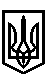 ТРОСТЯНЕЦЬКА СІЛЬСЬКА РАДАСТРИЙСЬКОГО РАЙОНУ ЛЬВІВСЬКОЇ ОБЛАСТІХ сесія VІІІ скликанняР І Ш Е Н Н Я                  2021 року                                с. Тростянець		        ПРОЄКТПро надання дозволу Охапській А.С. на розробленняпроєкту землеустрою щодо відведення земельних ділянок дляведення особистого селянського господарства в с. Тростянець           Розглянувши заяву Охапської А.С. про надання дозволу на розроблення проєкту землеустрою щодо відведення земельних ділянок для  ведення особистого селянського господарства в селі Тростянець,  враховуючи висновок постійної комісії сільської ради з питань земельних відносин, будівництва, архітектури, просторового планування, природних ресурсів та екології, відповідно до статей 12, 81,  118, 122 Земельного Кодексу України,  пункту 34 частини першої статті 26 Закону України «Про місцеве самоврядування в Україні»,  сільська радав и р і ш и л а:           1. Надати дозвіл Охапській Анастасії Степанівні на розроблення проєкту землеустрою щодо відведення земельних ділянок: для ведення особистого селянського господарства орієнтовною площею 0,43 га в селі Тростянець, вул. І. Франка;для ведення особистого селянського господарства орієнтовною площею 0,08 га в селі Тростянець, урочище «Над клубом»;для ведення особистого селянського господарства орієнтовною площею 0,10га в селі Тростянець, урочище «Під асвальтом»;для ведення особистого селянського господарства орієнтовною площею 0,12га в селі Тростянець, урочище «За Заділом»;для ведення особистого селянського господарства орієнтовною площею 0,10 га в селі Тростянець, урочище «Під лісом».           2. Контроль за виконанням рішення покласти на постійну комісію з питань земельних відносин, будівництва, архітектури, просторового планування, природних ресурсів та екології  (голова комісії І. Соснило).Сільський голова                                                          		             Михайло ЦИХУЛЯК